Publicado en España el 15/07/2020 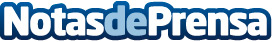 vadeBike facilita aparcar bicicletas y patinetes de manera segura cerca de la playavadeBike amplía sus plazas de aparcamiento de bicicletas y patinetes cerca de las playas. Desplazarse en bicicleta proporciona seguridad individual y evita el riesgo de contagiosDatos de contacto:Jesús656824129Nota de prensa publicada en: https://www.notasdeprensa.es/vadebike-facilita-aparcar-bicicletas-y_1 Categorias: Entretenimiento Emprendedores E-Commerce Software Ciclismo http://www.notasdeprensa.es